Date behavioral history taken:Smoking HistoryCurrent tobacco use? (Regular use of cigarettes, cigars, chewing tobacco or pipes within past year) Yes No Unknown Past tobacco use? (Regular use of cigarettes, cigars, chewing tobacco or pipes prior to the past year) Yes No Unknown Age started tobacco use (years):(Skip if Q1 and Q2 are both NO)Age stopped tobacco use (years): N/A – still using tobacco (Skip if Q1, Q2, Q3 are all NO)During the time that you regularly smoked, on average, how much did you smoke per day?Number of Packs:Number of Cigarettes:For former or current cigarette smokers only, indicate the number of pack-years of smoking: [(average number of cigarettes smoked daily)/20] x (number of years smoked): ____pack-yearsAlcohol HistoryCurrent drinker? (Consumed at least one drink within past year) Yes No Unknown Past drinker? (Consumed at least one drink prior to the past year) Yes No Unknown Age started drinking (years):(Skip if Q7 and Q8 are both NO)Age quit drinking (years): N/A – still drinking alcohol (Skip if Q7 and Q8 are both NO)How often do you have a drink containing alcohol?1 Never (Skip to 15) Monthly or less 2 - 4 times/ month 2 - 3 times/ week  4 or more times/ weekIllustration of the level of alcohol in a single drink of beer, malt liquor, wine, and hard liquor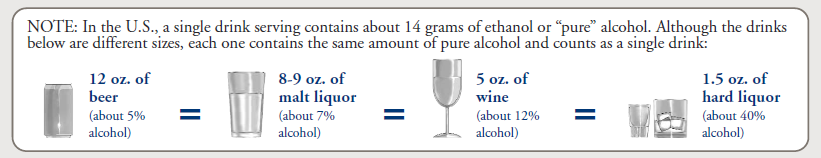 The above graphic was taken from the Alcohol Use Disorders Identification Test (AUDIT) available for free download from NIAAA resources on alcohol consumption and alcohol-related problems. How many alcoholic drinks do you have on a typical day when you are drinking?1 1 or 2 3 or 4 5 or 6 7, 8, or 9 10 or more N/A (Don’t drink)How often do you have six or more drinks on one occasion?1 Never < Monthly Monthly Weekly Daily or almost daily Have you ever been hospitalized for an alcohol related problem? (e.g., esophageal varices, delirium tremens (DTs), cirrhosis, etc.) Yes No Unknown Drug HistoryCurrent drug user? (Use of any illicit drug within the past year) Yes No Unknown IF YES, specify type(s) used (select all that apply): Sedatives (e.g., sleeping pills, barbiturates, Seconal, Quaaludes, or Chloral Hydrate) Tranquilizers or anti-anxiety drugs (e.g., Valium®, Librium, muscle relaxants, or Zanax) Painkillers (e.g., Codeine, Darvon, Percodan, Dilaudid, or Demerol) Stimulants (e.g., Preludin, Benzedrine, Methadrine, uppers, or speed) Marijuana, hash, THC, or grass Cocaine or crack Hallucinogens (e.g., Ecstasy, LSD, mescaline, psilocybin, PCP, angel dust, or peyote) Inhalants or Solvents (e.g., amyl nitrate, nitrous oxide, glue, toluene, or gasoline) Heroin Other, specify (e.g., Methadone, Elavil, steroids,Thorazine, or Haldol):Diet and Exercise HistoryIn general, how healthy is your overall diet?2  Excellent Very Good Good Fair PoorRegular aerobic exercise Yes								 Unknown  NoIf yes, during a typical week how many days do you get regular aerobic exercise?  0								 3-5 1-2								 6-7Perceived Stress Scale (PSS)3,4  In the last month, how often have you felt that you were unable to control the important things in your life? Never  Almost Never  Sometimes  Fairly Often  Very OftenIn the last month, how often have you felt confident about your ability to handle your personal problems? Never  Almost Never  Sometimes  Fairly Often  Very Often In the last month, how often have you felt that things were going your way? Never  Almost Never  Sometimes  Fairly Often  Very Often In the last month, how often have you felt difficulties were piling up so high that you could not  overcome them? Never  Almost Never  Sometimes  Fairly Often  Very OftenPittsburgh Sleep Quality Index (PSQI)5During the last month, when have you usually gone to bed at night? During the past month, how long (in minutes) has it usually take you to fall asleep at each night?During the past month, when have you usually gotten up in the morning?During the past month, how many hours of actual sleep did you get at night? (This may be different than the number of hours you spend in bed). General InstructionsSome studies may need to collect behavioral history information related to tobacco, alcohol and illicit drug use. It may be appropriate to collect these data elements once (e.g., at baseline) or at multiple time points. The suggested elements may be utilized and/or modified to reflect study requirements and population.Important note: All data elements on this CRF are classified as Supplemental (should only be collected if the research team considers them appropriate for their study). Specific InstructionsPlease see the Data Dictionary for definitions for each of the data elements included in this CRF Module.Date behavioral history taken - Record the date (and time) the behavioral history was taken.  The date/time should be recorded to the level of granularity known (e.g., year, year and month, complete date plus hours and minutes, etc.) and in the format acceptable to the study database.Current tobacco use - Choose one. Response is obtained from participant/ subject, family member, friend, or chart/ medical record.Past tobacco use - Choose one. Response is obtained from participant/ subject, family member, friend, or chart/ medical record.Age started tobacco use - History can be obtained from participant/ subject, family member, friend, or chart/ medical record.Age stopped tobacco use - History can be obtained from participant/ subject, family member, friend, or chart/ medical record.Type(s) of tobacco used - Choose all that apply. Response is obtained from participant/ subject, family member, friend, or chart/ medical record.Average number of cigarettes smoked per day - Choose one. Response is obtained from participant/ subject, family member, friend, or chart/ medical record.Current drinker - Choose one. Response is obtained from participant/ subject, family member, friend, or chart/ medical record.Past drinker - Choose one. Response is obtained from participant/ subject, family member, friend, or chart/ medical record.Age started drinking - History can be obtained from participant/ subject, family member, friend, or chart/ medical record.Age quit drinking- History can be obtained from participant/ subject, family member, friend, or chart/ medical record.How often do you have a drink containing alcohol? - Choose one. Response is obtained from participant/ subject, family member, friend, or chart/ medical record.How many alcoholic drinks do you have on a typical day when you are drinking?- Choose one. Response is obtained from participant/ subject, family member, friend, or chart/ medical record.How often do you have six or more drinks on one occasion? - Choose one. Response is obtained from participant/ subject, family member, friend, or chart/ medical record.Have you ever been hospitalized for an alcohol related problem? - Choose one. Response is obtained from participant/ subject, family member, friend, or chart/ medical record.Regular aerobic exercise – Defined by more than 30 min of moderate intensity exercisePerceived Stress Scale (PSS) – The four questions listed were taken from the PSS-4 item questionnaire. The questions in this scale ask about the participants feelings and thoughts during the last month. Pittsburgh Sleep Quality Index (PSQI) – The first four questions were taken from the PSQI. The questions in this scale ask about the participants sleep quality. References1Babor TF, Higgins-Biddle JC, Saunders JB, Monteiro MG. AUDIT. The Alcohol Use Disorders. Identification Test. Guidelines for Use in Primary Care. 2nd edition, 2001. Department of Mental Health and Substance Dependence, World Health Organization, Geneva, Switzerland.2Loftfield E, Yi S, Immerwahr S, Eisenhower D. Construct Validity of a Single-Item, Self-Rated Question of Diet Quality. Journal of Nutrition Education and Behavior. 2015;47(2):181-187. doi:10.1016/j.jneb.2014.09.003.3 Cohen S, Kamarck T, Mermelstein R. A global measure of perceived stress. J Health Soc Behav. 1983;24(4):385–396.4Cohen, S., & Williamson, G. (1988). Perceived stress in a probability sample of the US In Spacapam S & Oskamp S (Eds.), The social psychology of health: Claremont symposium on applied social psychology (pp. 31–67).5 Buysse DJ, Reynolds CF 3rd, Monk TH, Berman SR, Kupfer DJ. The Pittsburgh Sleep Quality Index: a new instrument for psychiatric practice and research. Psychiatry Res. 1989;28(2):193–213.